Immaculate Heart of Mary Ladies’ Sodality“To Work with Love for Jesus through Mary”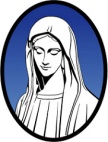 August, 2019Hello Friends,It's hard to believe that half of the year is behind us and summer fun will come to an end. I've been eagerly awaiting August for the past few months. My family is going on a short vacation and that means I will have them all under one roof! This type of blessing doesn't come around often, so I plan on enjoying every minute. I hope your summer has had its own blessings with memories to cherish.Ladies, I'm still hoping that someone will step up and take on Hospitality for the coming year. Please see me at the meeting if you are able to help out.Just a couple of reminders -- our meeting will again take place in the Rectory Meeting Room at 7:00p.m., and please bring a wrapped gift for Rob Your Neighbor. See you August 14!	Brenda Bucher	President Ladies’ Sodality is in the process of planning our yearly calendar. An Important date you might want to make note of is our Christmas Party on Wednesday, December 11, 2019. A highlight of our 2020 calendar is our 4th Quarter Auction being held on Friday, June 5, 2020.PLEASE READ:  THE UPCOMING AUGUST 14, 2019, MEETING AND SEPTEMBER 11, 2019, MEETING WILL BE HELD IN THE RECTORY MEETING ROOM.If you currently have an email address and are not receiving the newsletter via email, please let us know by emailing Jo Ann Ratermann at joann@ratermann.us and she will be happy to add you to our email distribution list. This helps reduce our postage costs.Hospitality & EntertainmentHow about something light and refreshing to eat in August? You will create your own meal at our Salad Bar. Then for dessert, some ice cold watermelon!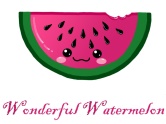 For entertainment, we will have a Ladies Sodality favorite, Rob Your Neighbor! So don't forget to bring a wrapped item and I'll have the lucky dice! 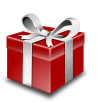 	Brenda Bucher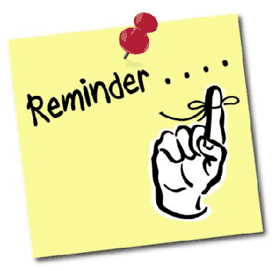 It is very important that we have current information on all of the sodalists so that everyone can be kept informed of any changes to our records.  Please notify us with phone number or address changes by contacting Annette Sandheinrich at 314-481-4222 or email her at sandheinri@sbcglobal.net.AUGUSTWednesday, August 14, 2019 – 7:00 p.m., General Meeting, RECTORY MEETING ROOMMonday, August 26, 2019 – 7:00 p.m., Board Meeting, RECTORY MEETING  ROOM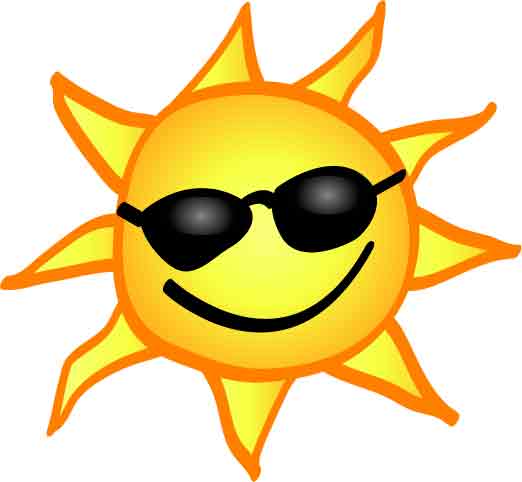 Brenda Bucher                                 Msgr. Jerome Billing                                  Jo Ann Ratermann     President                                                  Pastor                                         Corresponding Secretary